PRENOM : ......................................................................						DATE : .......................................... Découvrir le monde des formes et se repérer dans l'espace : je fais correspondre les  lettres et les formes et je les positionne au bon endroit  / Découvrir l'écrit : je discrimine les lettres / Découvrir le monde des quantités : je compte le nombre de lettres demandées et le montre sur les doigts. Je vais remplir ma boîte à gâteaux de fête des pères : je vais chercher les bonnes lettres dans les bons bacs.B O N N E F E T E 			P A P A 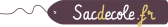 